Supplementary table 1 RNA expression level of genes in multiple transcriptome datasetsNote: all values are normalized by the housekeeping gene (GAPDH). RPM: Reads Per Million; FPKM: Fragments Per Kilobase Million.Supplementary Fig. 1 A	                                             B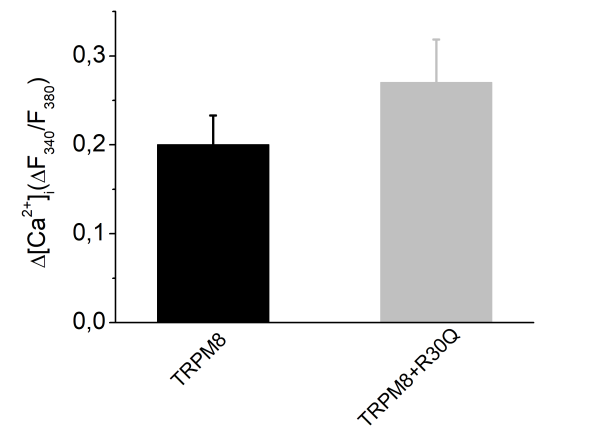 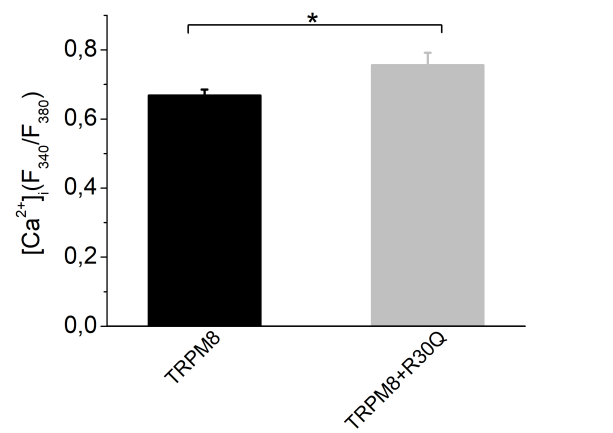 Effect of co-expression of wild-type TRPM8 and R30Q mutant channels in HEK293 cells. A) Average increase in Fura-2 ratio in response to Menthol (100 M) in wild-type TRPM8 and wild-type TRPM8+R30Q (1:1) transfected cells (n=8 cells, 2 transfections). *P<0.05, unpaired Student’s t test. B) Basal Fura-2 ratio, in wild-type TRPM8 and wild-type TRPM8+R30Q (1:1) transfected cells (n=8 cells, 2 transfections). *P<0.05, unpaired Student’s t test. Mouse DRG neuron (Usoskin D, et al. 2015)Human DRG tissue(Flegel C, et al. 2015)Mouse TG neuron(Lopes DM, et al. 2017)Human TG tissue(Flegel C, et al. 2015)Normalized mean RPMNormalized mean FPKMNormalized mean FPKMNormalized mean FPKMCACNA1D64.720071610.7009752570.1501687840.708819467KCNC3124.61122060.5428914220.9225620080.527374613KCND218.807366210.1068683650.0880614750.032271345KCNH2248.465945112.214564041.4074092566.663263383TRPM833.242662451.0876033495.4156306721.223017589GAPDH1000100010001000